*Vyznačené údaje vyplňuje firma YATE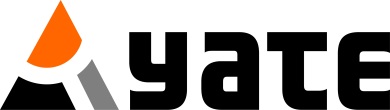   YATE spol. s.r.o.  Brněnská 371  500 06 Hradec Králové  IČ: 43226990 DIČ: CZ43226990  Registrace: Krajského soudu v Hradci Králové  TEL.:    495 221 475, 476  Mobil: 608 024 349  FAX:     495 221 477  E-mail: yate@yate.czREKLAMAČNÍ PROTOKOL                         převzetí zboží k reklamaci* Datum převzetí protokolu:                                   *  Číslo dokladu: NES-REKLAMAČNÍ PROTOKOL                         převzetí zboží k reklamaci* Datum převzetí protokolu:                                   *  Číslo dokladu: NES-  YATE spol. s.r.o.  Brněnská 371  500 06 Hradec Králové  IČ: 43226990 DIČ: CZ43226990  Registrace: Krajského soudu v Hradci Králové  TEL.:    495 221 475, 476  Mobil: 608 024 349  FAX:     495 221 477  E-mail: yate@yate.czReklamaci uplatňuje:                                     FIRMA :  ……………………………………………………………………………                                                    ……………………………………………………………………………                                                    …………………      ……………………………………………………Reklamaci uplatňuje:                                     FIRMA :  ……………………………………………………………………………                                                    ……………………………………………………………………………                                                    …………………      ……………………………………………………  YATE spol. s.r.o.  Brněnská 371  500 06 Hradec Králové  IČ: 43226990 DIČ: CZ43226990  Registrace: Krajského soudu v Hradci Králové  TEL.:    495 221 475, 476  Mobil: 608 024 349  FAX:     495 221 477  E-mail: yate@yate.czKontakt na osobu pověřenou reklamací:         Jméno:           ……………………………………………………………………………        TEL./FAX         ………………………….……… /….…………………………………        Email: ………………………………………………@.……………………………………Kontakt na osobu pověřenou reklamací:         Jméno:           ……………………………………………………………………………        TEL./FAX         ………………………….……… /….…………………………………        Email: ………………………………………………@.……………………………………   Předmět reklamace                                           Číslo faktury:  …………………………..     Datum prodeje:………………………………………….   Kód  YATE                 Název YATE                                                                                                                                       Počet                    jednotka  ……………………..        …………………………………………………………………………………………………..  ……………..……….  …………..  ……………………..        …………………………………………………………………………………………………..  ……………..……….  …………..   Předmět reklamace                                           Číslo faktury:  …………………………..     Datum prodeje:………………………………………….   Kód  YATE                 Název YATE                                                                                                                                       Počet                    jednotka  ……………………..        …………………………………………………………………………………………………..  ……………..……….  …………..  ……………………..        …………………………………………………………………………………………………..  ……………..……….  …………..   Předmět reklamace                                           Číslo faktury:  …………………………..     Datum prodeje:………………………………………….   Kód  YATE                 Název YATE                                                                                                                                       Počet                    jednotka  ……………………..        …………………………………………………………………………………………………..  ……………..……….  …………..  ……………………..        …………………………………………………………………………………………………..  ……………..……….  …………..Důvod (popis) reklamaceDůvod (popis) reklamaceDůvod (popis) reklamaceStručný popis závady:Stručný popis závady:Stručný popis závady:Požadované údaje k reklamaci                                                                                                                 Doklad pod kterým vede Prodejní doklad (číslo): ……………………………………..……………             reklamující : ……………………………………………………. Datu prodeje koncovému zákazníkovi: ………………..……………                   zboží předáno:                                                                                                                                                                             osobně                 poštou          dopravcem Datum uplatnění reklam.koncovýmým zákazníkem: ………………………………………..           Požadované údaje k reklamaci                                                                                                                 Doklad pod kterým vede Prodejní doklad (číslo): ……………………………………..……………             reklamující : ……………………………………………………. Datu prodeje koncovému zákazníkovi: ………………..……………                   zboží předáno:                                                                                                                                                                             osobně                 poštou          dopravcem Datum uplatnění reklam.koncovýmým zákazníkem: ………………………………………..           Požadované údaje k reklamaci                                                                                                                 Doklad pod kterým vede Prodejní doklad (číslo): ……………………………………..……………             reklamující : ……………………………………………………. Datu prodeje koncovému zákazníkovi: ………………..……………                   zboží předáno:                                                                                                                                                                             osobně                 poštou          dopravcem Datum uplatnění reklam.koncovýmým zákazníkem: ………………………………………..           Doplňující údaje Číslo dodacího listu YATE: ……………………………..…………..……………… Reklamované zboží bude vráceno :            ANO  /     NEDoplňující údaje Číslo dodacího listu YATE: ……………………………..…………..……………… Reklamované zboží bude vráceno :            ANO  /     NERazítko a podpis reklamujícího      ………………………………………………………………………………………   Datum uplatnění reklamace: ………………………….………….………………   Datum uplatnění reklamace: ………………………….………….………………*Razítko a podpis YATE   ………………………………………………………………………………………